جلسه دفاع از پایان نامه کارشناسی ارشد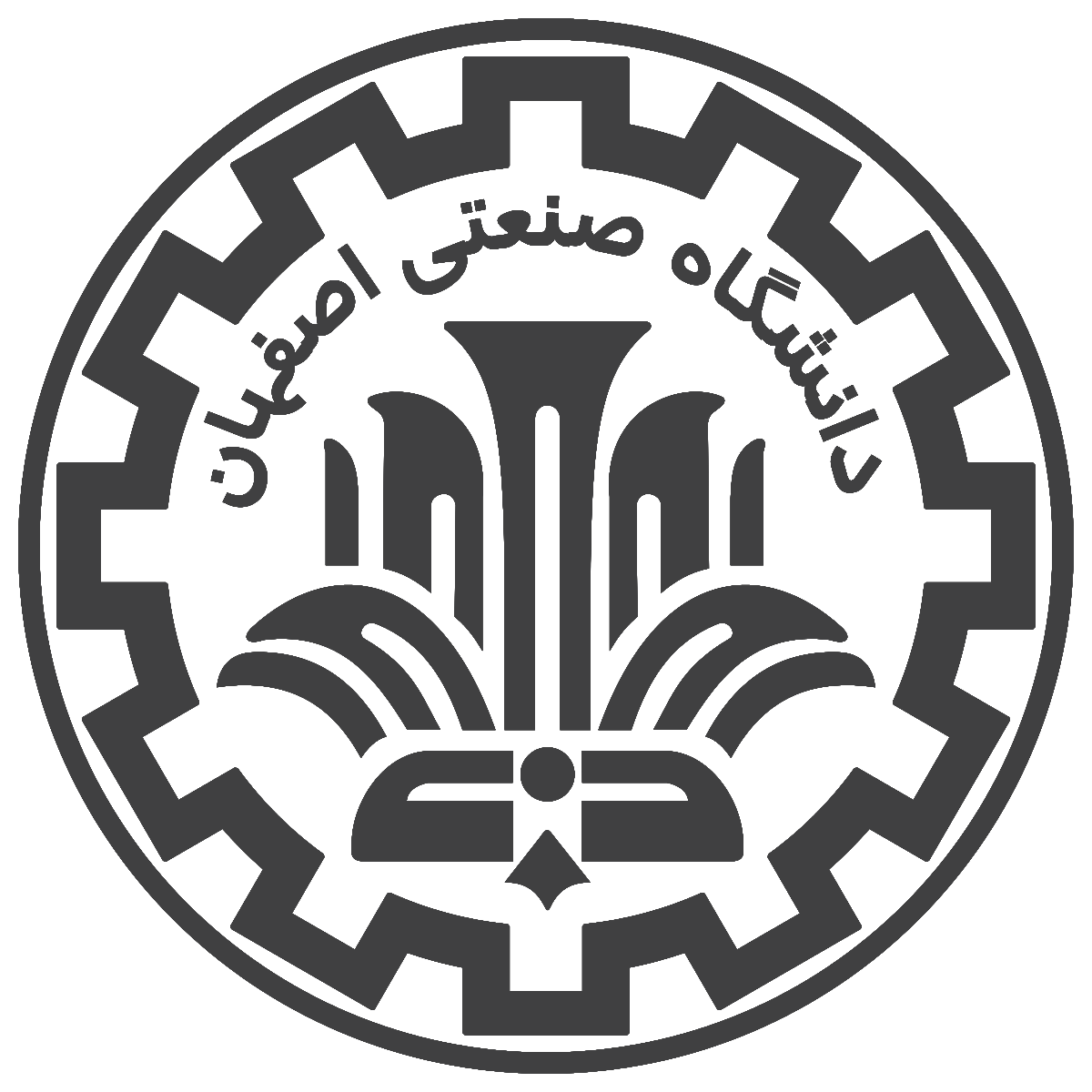  مهندسی عمران – سازهدانشگاه صنعتی اصفهان | دانشکدۀ مهندسی عمرانچکیده: نانو یک پیشوند علمی می‌باشد که به معنی یک میلیاردم است. حوزه نانو فناوری نیز در حدود میلیاردم متر است. ابعادی که در آن اتم‌ها با هم ترکیب شده و مولکول‌ها روی هم اثر متقابل دارند. اندازه ذرات در فناوری نانو بسیار مهم است، چراکه در مقیاس نانو، ابعاد ماده در خصوصیات آن بسیار تأثیرگذار و مهم است و خواص فیزیکی، شیمیایی و بیولوژیکی تک‌تک اتم‌ها و مولکول‌ها با خواص توده ماده می‌تواند متفاوت باشد. در میان ساختارهای نانو، نانوورق به عنوان ساختاری مهم در نظر گرفته می‌شود. تئوریهای کلاسیک ورق در تحلیل سیستمهای نانو و مسائل مربوط به آن چندان کارآمد نمیباشند، به این دلیل که در تئوریهای مذکور تأثیرات اندازه جسم بر رفتار سیستم در نظرگرفته نمی‌شود. امروزه انجام آزمایش و مدل مکانیکی در ابعاد نانو و تحلیل آن امری بسیار مشکل و هزینه‌بر است، به همین دلیل روش‌های تئوری جایگزین همانند تئوری غیرمحلی ارینگن برای آنالیز نانوساختارها استفاده می‌شود. هدف این پایاننامه تحلیل کمانش نانوورق ناهمگن در صفحه، واقع بر بستر ارتجاعی، با استفاده از روش بدون شبکه توابع پایه متعادلشده میباشد. برای مدلکردن بستر ارتجاعی از مدل پسترناک استفاده می‌شود. پس از استخراج فرمولبندی مسئله کمانش، از روش توابع پایه متعادلشده جهت حل مسئله مورد بحث استفاده خواهد شد. این توابع در قالب انتگرال وزنی، صورت همگن معادلات دیفرانسیل مسئله را برآورده میکنند و از این رو، میتوانند در رده روشهای ترفتز قرار بگیرند. 